 Hourly Log for Contracted Services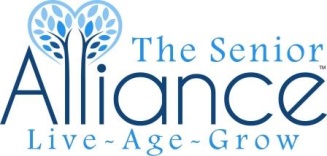 Form InstructionsPlease email signed form to ewright@thesenioralliance.org by the 10th each month to the attention of Contracts.  These forms must be submitted with your organization’s monthly cash request.  The units reported on this form must match the units billed.  DateDate of billable unit/activity.DescriptionBrief description of activity.  For example data entry for reports, caregiver support group meeting, community education session.  If contracted services are provided at multiple locations this section should reflect which location the service was provided at.Type of ActivityDescribe type of activity.  Examples:Preparation Collaborative Meeting or Meeting with ClientPresentationSupport session or meetingUnitsNumber of units utilized per activity.ClientsNumber of clients served during activity.TotalThis protected field will automatically add the number of units and clients that were entered into the chart.